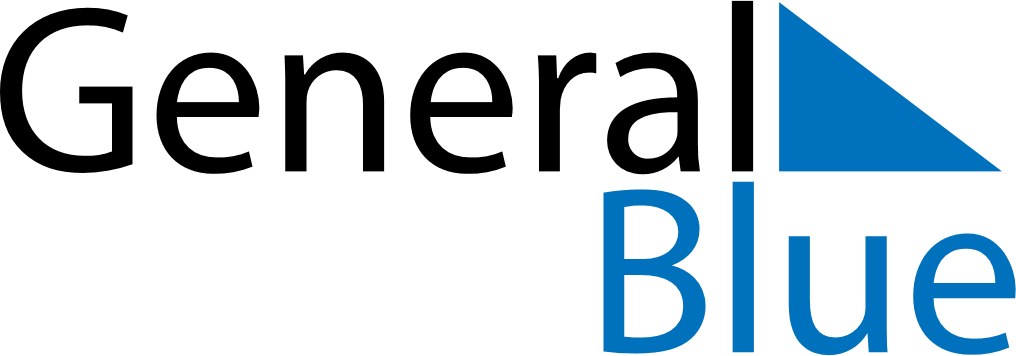 August 2024August 2024August 2024August 2024August 2024August 2024Vampula, Satakunta, FinlandVampula, Satakunta, FinlandVampula, Satakunta, FinlandVampula, Satakunta, FinlandVampula, Satakunta, FinlandVampula, Satakunta, FinlandSunday Monday Tuesday Wednesday Thursday Friday Saturday 1 2 3 Sunrise: 5:03 AM Sunset: 10:07 PM Daylight: 17 hours and 4 minutes. Sunrise: 5:05 AM Sunset: 10:05 PM Daylight: 16 hours and 59 minutes. Sunrise: 5:08 AM Sunset: 10:02 PM Daylight: 16 hours and 53 minutes. 4 5 6 7 8 9 10 Sunrise: 5:11 AM Sunset: 9:59 PM Daylight: 16 hours and 48 minutes. Sunrise: 5:13 AM Sunset: 9:56 PM Daylight: 16 hours and 43 minutes. Sunrise: 5:16 AM Sunset: 9:54 PM Daylight: 16 hours and 38 minutes. Sunrise: 5:18 AM Sunset: 9:51 PM Daylight: 16 hours and 32 minutes. Sunrise: 5:21 AM Sunset: 9:48 PM Daylight: 16 hours and 27 minutes. Sunrise: 5:23 AM Sunset: 9:45 PM Daylight: 16 hours and 21 minutes. Sunrise: 5:26 AM Sunset: 9:42 PM Daylight: 16 hours and 16 minutes. 11 12 13 14 15 16 17 Sunrise: 5:28 AM Sunset: 9:39 PM Daylight: 16 hours and 11 minutes. Sunrise: 5:31 AM Sunset: 9:37 PM Daylight: 16 hours and 5 minutes. Sunrise: 5:33 AM Sunset: 9:34 PM Daylight: 16 hours and 0 minutes. Sunrise: 5:36 AM Sunset: 9:31 PM Daylight: 15 hours and 54 minutes. Sunrise: 5:39 AM Sunset: 9:28 PM Daylight: 15 hours and 49 minutes. Sunrise: 5:41 AM Sunset: 9:25 PM Daylight: 15 hours and 43 minutes. Sunrise: 5:44 AM Sunset: 9:22 PM Daylight: 15 hours and 38 minutes. 18 19 20 21 22 23 24 Sunrise: 5:46 AM Sunset: 9:19 PM Daylight: 15 hours and 32 minutes. Sunrise: 5:49 AM Sunset: 9:16 PM Daylight: 15 hours and 27 minutes. Sunrise: 5:51 AM Sunset: 9:13 PM Daylight: 15 hours and 21 minutes. Sunrise: 5:54 AM Sunset: 9:10 PM Daylight: 15 hours and 16 minutes. Sunrise: 5:56 AM Sunset: 9:07 PM Daylight: 15 hours and 10 minutes. Sunrise: 5:59 AM Sunset: 9:04 PM Daylight: 15 hours and 4 minutes. Sunrise: 6:01 AM Sunset: 9:01 PM Daylight: 14 hours and 59 minutes. 25 26 27 28 29 30 31 Sunrise: 6:04 AM Sunset: 8:58 PM Daylight: 14 hours and 53 minutes. Sunrise: 6:06 AM Sunset: 8:55 PM Daylight: 14 hours and 48 minutes. Sunrise: 6:09 AM Sunset: 8:52 PM Daylight: 14 hours and 42 minutes. Sunrise: 6:11 AM Sunset: 8:48 PM Daylight: 14 hours and 37 minutes. Sunrise: 6:14 AM Sunset: 8:45 PM Daylight: 14 hours and 31 minutes. Sunrise: 6:16 AM Sunset: 8:42 PM Daylight: 14 hours and 25 minutes. Sunrise: 6:19 AM Sunset: 8:39 PM Daylight: 14 hours and 20 minutes. 